ОСНОВНО УЧИЛИЩЕ „ЗАХАРИ СТОЯНОВ”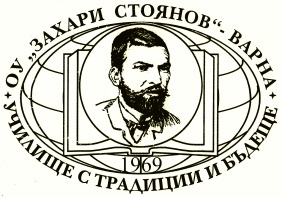           гр. Варна, кв. „Чайка”, тел. 052/301 897, http://www.ou-zaharistoyanov.comВх.№……………/……………….До Класния ръководител на ……класНа ОУ „Захари Стоянов“Гр. ВарнаЗ А Я В Л Е Н И Е от_________________________________________________________________________      /име, презиме, фамилия на родителя/настойника/родител/настойник на _______________________________________________________ученик в ________    клас за учебната ________ / _________   Уважаема/ уважаеми  г -жо/ г-н……………………………………………………                                             / изписват се имената на класния ръководител /   Моля да бъдат извинени по семейни причини съгласно чл.55, т.1в от ПДУ отсъствията на сина/дъщеря ми________________________________________________ученик/чка/ в ________   клас за учебната _______ / ________ в размер на ________дни.считано от____________ до ___________     20____година.Отсъствията се налагат поради ________________________________________________
______________________________________________________________________________________________________________________________________________________/вписват се причините, които налагат отсъствието/С уважение,Подпис:________________                                                          Дата:__________________Класният ръководител извинява до 15 дни, но не повече от 5 дни наведнъж. Използвани до момента__________ дни             Остава да ползва__________ дниКласен ръководител_____________________/_______________________________/